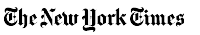 March 7, 2011The New HumanismBy DAVID BROOKSOver the course of my career, I’ve covered a number of policy failures. When the Soviet Union fell, we sent in teams of economists, oblivious to the lack of social trust that marred that society. While invading Iraq, the nation’s leaders were unprepared for the cultural complexities of the place and the psychological aftershocks of Saddam’s terror. We had a financial regime based on the notion that bankers are rational creatures who wouldn’t do anything stupid en masse. For the past 30 years we’ve tried many different ways to restructure our educational system — trying big schools and little schools, charters and vouchers — that, for years, skirted the core issue: the relationship between a teacher and a student. I’ve come to believe that these failures spring from a single failure: reliance on an overly simplistic view of human nature. We have a prevailing view in our society — not only in the policy world, but in many spheres — that we are divided creatures. Reason, which is trustworthy, is separate from the emotions, which are suspect. Society progresses to the extent that reason can suppress the passions. This has created a distortion in our culture. We emphasize things that are rational and conscious and are inarticulate about the processes down below. We are really good at talking about material things but bad at talking about emotion. When we raise our kids, we focus on the traits measured by grades and SAT scores. But when it comes to the most important things like character and how to build relationships, we often have nothing to say. Many of our public policies are proposed by experts who are comfortable only with correlations that can be measured, appropriated and quantified, and ignore everything else. Yet while we are trapped within this amputated view of human nature, a richer and deeper view is coming back into view. It is being brought to us by researchers across an array of diverse fields: neuroscience, psychology, sociology, behavioral economics and so on. This growing, dispersed body of research reminds us of a few key insights. First, the unconscious parts of the mind are most of the mind, where many of the most impressive feats of thinking take place. Second, emotion is not opposed to reason; our emotions assign value to things and are the basis of reason. Finally, we are not individuals who form relationships. We are social animals, deeply interpenetrated with one another, who emerge out of relationships. This body of research suggests the French enlightenment view of human nature, which emphasized individualism and reason, was wrong. The British enlightenment, which emphasized social sentiments, was more accurate about who we are. It suggests we are not divided creatures. We don’t only progress as reason dominates the passions. We also thrive as we educate our emotions. When you synthesize this research, you get different perspectives on everything from business to family to politics. You pay less attention to how people analyze the world but more to how they perceive and organize it in their minds. You pay a bit less attention to individual traits and more to the quality of relationships between people. You get a different view of, say, human capital. Over the past few decades, we have tended to define human capital in the narrow way, emphasizing I.Q., degrees, and professional skills. Those are all important, obviously, but this research illuminates a range of deeper talents, which span reason and emotion and make a hash of both categories: Attunement: the ability to enter other minds and learn what they have to offer. Equipoise: the ability to serenely monitor the movements of one’s own mind and correct for biases and shortcomings. Metis: the ability to see patterns in the world and derive a gist from complex situations. Sympathy: the ability to fall into a rhythm with those around you and thrive in groups. Limerence: This isn’t a talent as much as a motivation. The conscious mind hungers for money and success, but the unconscious mind hungers for those moments of transcendence when the skull line falls away and we are lost in love for another, the challenge of a task or the love of God. Some people seem to experience this drive more powerfully than others. When Sigmund Freud came up with his view of the unconscious, it had a huge effect on society and literature. Now hundreds of thousands of researchers are coming up with a more accurate view of who we are. Their work is scientific, but it directs our attention toward a new humanism. It’s beginning to show how the emotional and the rational are intertwined. I suspect their work will have a giant effect on the culture. It’ll change how we see ourselves. Who knows, it may even someday transform the way our policy makers see the world. 